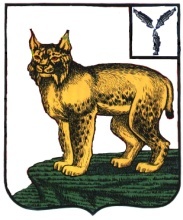 АДМИНИСТРАЦИЯТУРКОВСКОГО МУНИЦИПАЛЬНОГО РАЙОНАCАРАТОВСКОЙ ОБЛАСТИПОСТАНОВЛЕНИЕОт 24.01.2023 г.	 № 25Об утверждении муниципальной программы «Профилактика наркологических расстройств в Турковском муниципальном образовании Турковского муниципального района» на 2023-2025 годыВ соответствии с Уставом Турковского муниципального района администрация Турковского муниципального района ПОСТАНОВЛЯЕТ:1. Утвердить муниципальную программу «Профилактика наркологических расстройств в Турковском муниципальном образовании Турковского муниципального района» на 2023-2025 годы согласно приложению.2. Контроль за исполнением настоящего постановления возложить на заместителя главы администрации муниципального района - начальника управления образования администрации муниципального района Исайкина С.П. Глава Турковскогомуниципального района						       А.В. НикитинПриложение к постановлению администрации муниципального района от 24.01.2023 г.  № 251. Паспорт муниципальной программы1. Содержание проблемы и основание необходимости её решения программными методамиКак следствие социальных потрясений, за последнее время употребление несовершеннолетними и молодёжью наркотических и других психоактивных веществ превратилось в проблему, предоставляющую серьёзную угрозу здоровью населения, экономике страны, социальной сфере и правопорядку.Анализ демографической ситуации на протяжении многих лет указывает на необходимость принятия стратегических решений на государственном уровне в отношении заболеваний, на развитие и распространение которых существенное влияние оказывают социально-экономические факторы.По статистическим данным отмечается рост людей, страдающих алкоголизмом и злоупотребляющих алкоголем, без явлений зависимости, употребляющих наркотические и другие психоактивные вещества. Необходимо внедрить действующую систему медикосоциальной и психологической реабилитации данной категории населения, обеспечить современным лечением и, самое главное, для улучшения качества жизни совершенствовать систему первичной профилактики данных заболеваний.В Турковском муниципальном образовании Турковского муниципального района в соответствии со Стратегией государственной антинаркотической политики Российской Федерации на период до 2030 года запланирован комплекс организационных, профилактических, медико-социальных мер.2. Основные цели и задачи программыЦелями программы являются: - сокращение незаконного оборота и доступности наркотиков для их незаконного потребления;- снижение тяжести последствий незаконного потребления наркотиков;- формирование в обществе осознанного негативного отношения к незаконному потреблению наркотиков и участию в их незаконном обороте.Для достижения указанных целей требуется решение следующих задач:- совершенствование системы мониторинга наркоситуации, повышение оперативности и объективности исследований в сфере контроля за оборотом наркотиков;- сокращение сырьевой базы незаконного производства наркотиков на территории Турковского муниципального образования Турковского муниципального района;- создание с учетом традиционных российских духовно-нравственных и культурных ценностей условий для формирования в обществе осознанного негативного отношения к незаконному потреблению наркотиков;- обеспечение эффективной координации антинаркотической деятельности.4.Финансовое обеспечение программыФинансирование программы предусматривается за счёт средств бюджета Турковского муниципального образования Турковского муниципального района. Общий объём финансирования мероприятий программы составляет – 60,0 тыс. руб., в том числе: 2023 год – 20,0 тыс. руб.2024 год – 20,0 тыс. руб. 2025 год – 20, 0 тыс. руб.Объемы ассигнований из бюджета Турковского муниципального образования Турковского муниципального района могут быть уточнены, исходя из возможностей бюджета Турковского муниципального образования Турковского муниципального района и объективной необходимости.5. Ожидаемые результаты реализации программыПредполагается, что полное и своевременное выполнение мероприятий программы будет способствовать сокращению масштабов распространения наркомании в Турковском муниципальном образовании Турковского муниципального района, незаконного оборота наркотических средств и связанных с этим потерь общества, в том числе:1. уменьшение количества случаев привлечения к уголовной и административной ответственности за нарушения законодательства Российской Федерации о наркотических средствах и психотропных веществах;2. уменьшение количества наркопотребителей, привлеченных к уголовной ответственности, и наркопотребителей, привлеченных к административной ответственности за потребление наркотиков;3. отсутствие случаев отравления наркотиками, в том числе среди несовершеннолетних;4. отсутствие случаев смерти в результате потребления наркотиков.6. Система управления реализацией программыУправление муниципальной программой и контроль за ходом ее реализации осуществляется администрацией Турковского муниципального района.7. Программные мероприятия муниципальной программы «Профилактика наркотических расстройствв Турковском муниципальном образовании Турковского муниципального района» на 2023-2025 годы8. Показатели оценки эффективности реализации мероприятий программыНаименованиеМуниципальная программа «Профилактика наркологических расстройств в Турковском муниципальном образовании Турковского муниципального района» на 2023-2025 годы (далее – программа)Основные разработчики программыАдминистрация Турковского муниципального районаЦели и задачиЦелями программы являются: - сокращение незаконного оборота и доступности наркотиков для их незаконного потребления;- снижение тяжести последствий незаконного потребления наркотиков;- формирование в обществе осознанного негативного отношения к незаконному потреблению наркотиков и участию в их незаконном обороте.Для достижения указанных целей требуется решение следующих задач:- совершенствование системы мониторинга наркоситуации, повышение оперативности и объективности исследований в сфере контроля за оборотом наркотиков;- сокращение сырьевой базы незаконного производства наркотиков на территории Турковского муниципального образования Турковского муниципального района;- создание с учетом традиционных российских духовно-нравственных и культурных ценностей условий для формирования в обществе осознанного негативного отношения к незаконному потреблению наркотиков;- обеспечение эффективной координации антинаркотической деятельности.Сроки и этапы реализации2023- 2025 годыИсполнители основных мероприятийАдминистрация Турковского муниципального районаИсточники финансированияБюджет Турковского муниципального образования Турковского муниципального районаОжидаемые конечные результаты реализации программы1. Уменьшение количества случаев привлечения к уголовной и административной ответственности за нарушения законодательства Российской Федерации о наркотических средствах и психотропных веществах.2. Уменьшение количества наркопотребителей, привлеченных к уголовной ответственности, и наркопотребителей, привлеченных к административной ответственности за потребление наркотиков.3. Отсутствие случаев отравления наркотиками, в том числе среди несовершеннолетних.4. Отсутствие случаев смерти в результате потребления наркотиков.Объемы и источникифинансирования программы Общий объем финансирования программы составляет 60,0 тыс. руб., в том числе:2023 год – 20, 0 тыс. руб.2024 год – 20,0 тыс. руб.2025 год – 20,0 тыс. руб.Наименование мероприятийСроки исполненияИсполнитель Источник финансированияОбъём финансирования (тыс. руб.)Объём финансирования (тыс. руб.)Объём финансирования (тыс. руб.)Наименование мероприятийСроки исполненияИсполнитель Источник финансирования2023202420251.Организационные мероприятия (работа координационного совета, проведение совместных совещаний заинтересованных ведомств по профилактике наркомании).202320242025Администрация Турковского муниципального районаБюджет Турковского муниципального образования---2.Мероприятия социально-профилактического характера (приобретение рекламной продукции, проведение спортивных соревнований, круглых столов).202320242025Администрация Турковского муниципального  районаБюджет Турковского муниципального образования15,020,020,03.Мероприятия по борьбе с наркоманией (проведение рейдов по выявлению несовершеннолетних, употребляющих психоактивные вещества, осуществление контроля за выявлением и уничтожением дикорастущих наркосодержащих растений.202320242025Администрация Турковского муниципального районаБюджет Турковского муниципального образования5,0--ИТОГО: 20,020,020,0ИТОГО по программе:60,060,060,0№ п/пНаименование показателяЕдиница измеренияЗначение показателяЗначение показателяЗначение показателя№ п/пНаименование показателяЕдиница измерения2023 год2024 год2025 год1.Вовлеченность населения в незаконный оборот наркотиков (количество случаев привлечения к уголовной и административной ответственности за нарушения законодательства Российской Федерации о наркотических средствах и психотропных веществах)случаев на 1 тыс. населения0,10,10,12.Криминогенность наркомании (соотношение количества наркопотребителей, привлеченных к уголовной ответственности, и наркопотребителей, привлеченных к административной ответственности за потребление наркотиков)случаев на 1 тыс. населения0,10,10,13.Количество случаев отравления наркотиками, в том числе среди несовершеннолетнихслучаев на 1 тыс. населения0004.Количество случаев смерти в результате потребления наркотиковслучаев на 1 тыс. населения000